Publicado en  el 16/04/2015 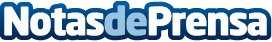 Nace la Plataforma del Tercer Sector de La RiojaDatos de contacto:Nota de prensa publicada en: https://www.notasdeprensa.es/nace-la-plataforma-del-tercer-sector-de-la_1 Categorias: La Rioja Solidaridad y cooperación http://www.notasdeprensa.es